Jaké je poslání zařízení?Posláním ZDVOP je poskytovat ochranu a pomoc ohroženým dětem formou pobytu po přechodnou dobu nepřesahující zpravidla dobu 6 měsíců tak, aby dokázaly překonat svou nepříznivou životní situaci a zapojily se do běžného života a to s respektem k právům a s přihlédnutím k jejich individuálním potřebámPoskytovat pomoc dětem a jejich rodinám při řešení krizové situace, která vedla k umístění dítěte do zařízení, s cílem vytvoření vhodných podmínek pro převzetí dítěte zpět do své péče.Cílem našeho zařízení je:Poskytovat včasnou pomoc dětem, provázet je v krizových situacích a předcházet rizikovému chování, spolupracovat s rodinou.V rámci každodenní spolupráce s dětmi sleduje ZDVOP tyto základní cíle:poskytnutí ubytování,poskytnutí stravy,pomoc při zvládání běžných úkonů péče o vlastní osobu,pomoc při osobní hygieně nebo zajištění podmínek pro osobní hygienu,zprostředkování kontaktu se společenským prostředím,zajištění výchovných, vzdělávacích a aktivizačních činností,pomoc při uplatňování práv, oprávněných zájmů    a při obstarávání osobních záležitostí,zajištění sociálně terapeutických činností,zajištění zdravotních služeb, psychologické a jiné obdobné péče.školit a vzdělávat zaměstnance přímé péče v práci s dětmiPro koho je služba určena?ZDVOP přijímá děti na základě platné legislativy ČR (zákona č. 359/1999 Sb., v platném znění, § 42 a následující). Cílovou skupinu tvoří děti a mládež do 18 let věku, které se ocitly:bez jakékoliv péčejejich život nebo příznivý vývoj byl vážně ohroženbez péče přiměřené jejich věkubyly tělesně nebo duševně týrané nebo zneužívanébyla závažným způsobem ohrožena jejich základní právakteří jsou schopni samostatného pohybu bez pomoci druhé osoby = nemáme bezbariérový přístupZDVOP přijímá děti v souladu s platnou legislativou ČR (§ 42 a následující zákona č.  359/1999 Sb. v platném znění, a to na základě:rozhodnutí soudu smlouvy sjednané s dítětem nebo jeho oprávněným zástupcemDítě jedná při uzavření smlouvy o poskytování ochrany        a pomoci samo, pokud je k tomu způsobilé s ohledem na svůj věk a rozumovou vyspělost, je schopno pochopit podmínky uzavření smlouvy a poskytování služeb ze strany ZDVOP, posoudit obsah smlouvy a svobodně a vážně projevit svou vůli.Pokud dítě k uzavření smlouvy o poskytování ochrany         a pomoci způsobilé není, jedná za něj při uzavření smlouvy rodič (jeden nebo oba - § 892/1, 2 o. z.), soudem jmenovaný poručník (§ 928 o. z.), OSPOD jako veřejný poručník (929 o. z.), příp. 	výjimečně též jiná osoba odpovědná za výchovu (pěstoun, jiná pečující osoba podle § 953/1 o. z. – viz § 966/2 ve spojení s § 955 a § 881 o. z.).Kdy nelze službu poskytnout?pro nedostatek kapacitypro nesplnění kritérií pro cílovou skupinuzávažný zdravotní stav dítěte, který vyžaduje poskytnutí péče ve zdravotnickém zařízenízávažné zdravotní omezení, kdy dítě není schopno samostatného pohybu – ZDVOP nemá bezbariérový přístuppokud jsou důvody k umístění vyhodnoceny jako neopodstatněné (hlídání dětí o prázdninách, dovolená rodičů apod.)Jak služba funguje a co můžeme nabídnout?Zařízení pro děti vyžadující okamžitou pomoc, nabízí krizová lůžka sloužící pro děti a mládež v těžkých životních situacích. Poskytuje sociální, poradenské, pedagogické        a výchovné služby ohroženým a znevýhodněným dětem       a jejich rodinám. Pobytová služba je poskytována ve dvou bytových jednotkách o velikosti 5+1 (4 dvoulůžkových pokojích) a 3+1 (2 třílůžkových pokojích).Pomoc nabízíme nepřetržitě 24 hodin denně na telefonní lince:  603 940 255,  569 621 522Rozsah poskytované péče v zařízení pro děti vyžadující okamžitou pomocplné přímé zaopatření dítěte - poskytování ubytování, stravování, ošacení, vzdělávání, plnohodnotné trávení volného času, zdravotní péče, psychologické a poradenské pomoci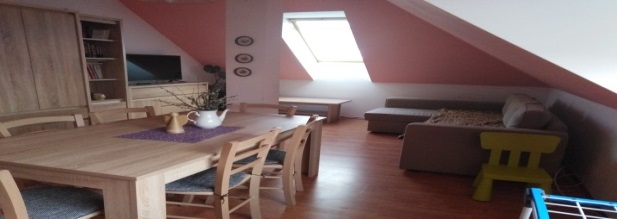 Zásady činnosti:postupujeme v souladu s etickým kodexem zařízenídůraz je kladem primárně na hájení zájmů, práv a potřeb dítěte (zájem dítěte je, v souladu s čl. 3 Úmluvy o právech dítěte, předním hlediskemzaujímáme nehodnotící postoj k dětem a rodičůmjednáme vždy otevřeně ve vztahu k dětem a jejich rodinámnasloucháme přáním dětí a jejich rodin nebo osob dětem blízkýmvedeme rodiny k aktivnímu a samostatnému řešení situacevnímáme dítě a rodinu jako celek a využíváme komplexní přístup v práci s dítětem a rodinou, včetně širšího sociálního prostředínaplňujeme individuální potřeby jednotlivých dětízapojujeme děti do rozhodování o svém životěsourozence umísťujeme společně, aktivně podporujeme sourozenecké vztahyPomáháme dětem, které se ocitly v krizové situaci. Budeme rádi, když nás podpoříte poskytnutím sponzorského daru. Jednorázové nebo pravidelné platby můžete zasílat na: Číslo účtu: 2736521/0100	VS: 888 IČ: 701 55 861    	DIČ: CZ 70155861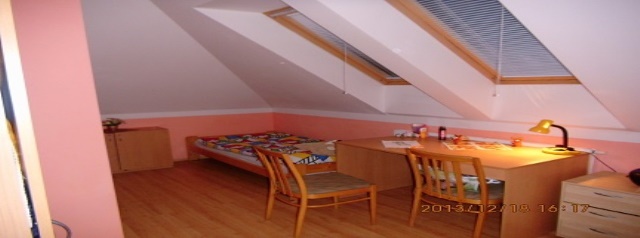 Zařízení pro děti vyžadující okamžitou pomoc funguje od listopadu 2011.
Více se dozvíte z reportáže na tomto odkazu: http://www.ceskatelevize.cz/ct24/regiony/155422-detem-v-krizi-nabizi-vysocina-pomoc/?mobileRedirect=off 
Zdroj: archiv televize ČT1Zřizovatel:
Kraj Vysočina
Žižkova 57
Jihlava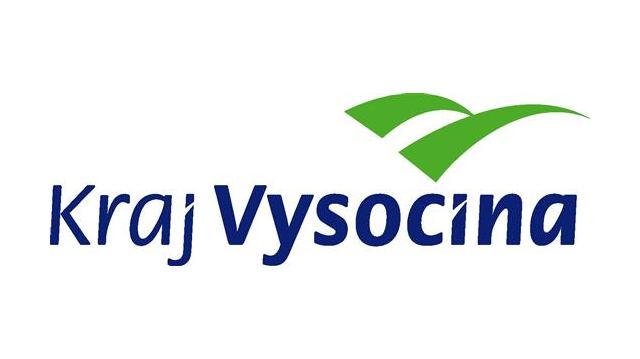 Sídlo: 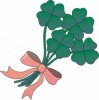 Dětský domov Nová Ves u Chotěboře 1
582 73  Nová Ves u ChotěbořeKontakty:Ředitelka:  	   tel.: 606 496 071Sociální pracovnice:   tel.: 569 621 026		     tel.: 603 940 255ZDVOP byty              tel.: 725 719 027		    tel.: 605 900 119Web: www.ddnv.cz , Email: ddnv@chot.czÚřední hodiny: PO: 6:00 – 14:30                           ÚT: 6:00 – 14:30                           ST: 6:00 – 14:30                           ČT: 6:00 – 14:30                           PÁ: 6:00 – 14:30Kde nás najdete?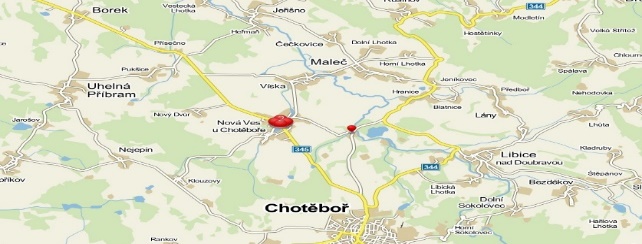 Pokud jsi v nebezpečí, máš z nějakého důvodu strach vrátit se domů, někdo ti ubližuje nebo ti vyhrožuje, můžeš využít pobyt na krizovém lůžku. Nabízíme bezpečný a klidný prostor pro řešení tvých problémů.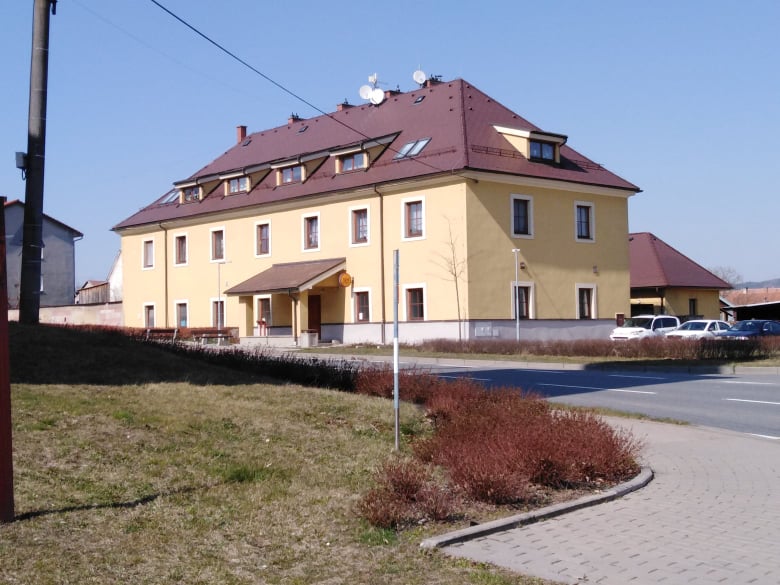 